Уважаемые коллеги!Приглашаем принять участие в международном научно-практическом семинаре «Журналистика сообществ: опыт и научные исследования в России и за рубежом», который состоится 10 марта 2015 года в Институте «Высшая школа журналистики и массовых коммуникаций» Санкт-Петербургского государственного университета (1-я линия В. О., дом 26).Современной наукой еще недостаточно освоены как сам феномен журналистики сообществ (community journalism), так и ее тематическое разнообразие, технологии и практики.Каковы подходы к современному пониманию комьюнити-журналистики? Это ареал распространения или все же определенный способ функционирования СМИ? Локально ориентированное профессиональное освещение новостей, сфокусированное на событиях небольших городков, окраин и поселений, или практическое воплощение фундаментальных принципов социально активной журналистики?Цель семинара – обсуждение этих и других острых вопросов, которые ставит практика новых медиа, объединение в рамках единой дискуссионной площадки исследователей журналистики сообществ, журналистов-практиков и преподавателей журналистики из США, Финляндии и России, а также повышение квалификации преподавателей и сотрудников СМИ.Ключевые вопросы для обсужденияФеномен журналистики сообществ (community journalism) в России, США и других странах мираЖурналистика сообществ: фактор социальной и культурной интеграции или фрагментации?Функции и типология журналистики сообществ, ее тематическое разнообразие, журналистские практики, технологииОпыт функционирования журналистики диаспор, социальных групп, муниципальных образований, групп по интересам и др.Профессиональная квалификация сотрудника журналистики сообществУчастниками семинара станут преподаватели журналистики из вузов России, США и стран Северной Европы, российские журналисты. Среди ключевых зарубежных спикеров мероприятия – профессор Джой Гримм (Университет Мичигана, США), приглашенный профессор Элина Грюндстрем (Университет Тампере, Финляндия).Для участия в международном семинаре просим вас пройти электронную регистрацию на сайте: http://jf.spbu.ru/jour-community/5347.htmlПо итогам семинара будет выпущен сборник материалов. Для публикации необходимо представить в Оргкомитет текст в электронном виде, адрес: ipk@jf.pu.ruВ теме письма просим указать следующее: Журналистика сообществ. Публикация. Номер раздела (из перечисленных выше вопросов для обсуждения). Объем материалов – 10-20 тыс. знаков, включая пробелы.Срок окончания приема материалов для публикации – 10 марта 2015 г.По вопросам участияобращайтесь в Оргкомитет:Маевская Марина ИгоревнаТел: +7 (812) 321-01-72,+7 (921) 433-99-61Email: ipk@jf.pu.ruВасильева Виктория ВладимировнаТел: +7 (812) 328-46-48Email: nauka@jf.pu.ruПравила оформления материаловдля сборника по результатам семинара«Журналистика сообществ: опыт и научные исследования в России и за рубежом»В структуру статьи входят 4 блока:Блок 1: И. О. Фамилия автора (авторов) – 14 кегль, строчной, курсивНаименование учреждения, где выполнена работа, – 14 кегль, строчнойНазвание статьи – 14 кегль, строчной, жирныйАннотация (4-5 строк)Ключевые слова на русском языке (3-5) – 14 кегль, строчной, 1 интервалБлок 2: Текст статьи на русском или английском языке – 14 кегль, строчнойБлок 3: И. О. Фамилия автора (авторов) на английском языке – 14 кегль, строчной, курсивНаименование учреждения, где выполнена работа, на английском языке – 14 кегль, строчнойНазвание статьи на английском языке – 14 кегль, строчной, жирныйАннотация (4-5 строк)Ключевые слова на английском языке (3-5) – 14 кегль, строчной, 1 интервал.Блок 4: Литература (в алфавитном порядке; сначала источники на русском языке, потом – на иностранных) – 14 кегль, строчной.Объем статьи (без учета резюме и ключевых слов) от 10000 до 20000 знаков с пробелами. Текст набирается в программе MSWord (MSOffice 2007–2010). Параметры страницы: левое поле 3 см, правое 1,5 см, нижнее 2 см, верхнее 2 см. Межстрочный интервал 1,5 (кроме аннотации). Абзацный отступ 1,25 см, без отступов перед и после абзаца. Выравнивание по ширине; заголовочный комплекс выровнен по левому краю. Без переносов, без нумерации страниц.Таблицы, схемы и рисунки не допускаются.Ссылки даются внутри текста в квадратных скобках: № источника в списке литературы и цитируемая страница [1; 24-25]. Паспортизация примеров дается в круглых скобках с использованием принятых сокращений названий СМИ. Например: Лит. газ; Нов. газ; Рос. газ.; НТВ; Россия 1; Россия К.Внимание:каждый новый абзац начинается с нажатия клавиши Enter (не пробивать абзац пробельной клавишей);используйте среднее тире (–) в качестве пунктуационного знака и короткую черту (-) в качестве орфографического знака – дефиса;используйте кавычки «елочки»: «….»; внутри цитаты – «лапки»: “…”;используйте полужирный шрифт для смысловых акцентов; курсив при необходимости используется для иллюстративных примеров, анализируемых фрагментов текстов и т. п.); желательно прибегать к шрифтовым выделениям в минимальной степени;проверка автором текста на орфографию (Word – Сервис – Правописание) обязательна, как и удаление лишних пробелов (Заменить – 2 пробела на 1 пробел).Пример оформленияА. А. АвторовВашингтонский гос. ун-тЗаголовок строчными буквами жирный прямойАннотация аннотация аннотация аннотация аннотация аннотация аннотация аннотация аннотация.Ключевые слова: слова слова слова слова слова слова.Текст статьи текст статьи текст статьи текст статьи текст статьи текст статьи текст статьи [1; 24-25]. Текст статьи текст статьи текст статьи текст статьи текст статьи текст статьи текст статьи текст статьи текст статьи текст статьи текст статьи текст статьи.A. A. AvtorovWashington state universityThe title in lowercase lettersAbstract abstract abstract abstract abstract abstract abstract abstract abstract abstract abstract abstract abstract abstract abstract abstract abstract abstract abstract abstract abstract.Keywords: word 1, word 2, word 3, word 4.Литература1. Блохин И. Н. Журналистика в этнокультурном взаимодействии: учебное пособие. СПб.: Изд-во С.-Петерб. ун-та, 2013.2. Дунас Д. Проблема изучения журналистики в поле массовой коммуникации: взгляд зарубежных исследователей // Медиа@альманах. 2013. № 1.3. Макушин Л. М. Цензурный режим и система русской периодической печати в эпоху великих реформ Александра II: дис … докт. филол. н. СПб., 2010.4. Панкеев И. А. Журналистская деонтология: от суммы к системе // Правовые и этические аспекты журналистики. Ежегодник 2012 / сост. и науч. ред . И. А. Панкеев М.: Факультет журналистики МГУ им. М. В. Ломоносова, 2013.5. Deuze, M. The Media Logic of Media Work // Journal of Media Sociology. 2009. № 1 (2).6. Voltmer, K. The Media in Transitional Democracies. Cambridge: Polity, 2013.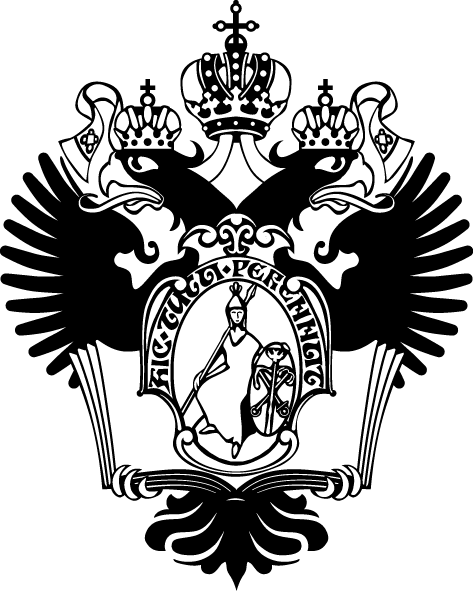 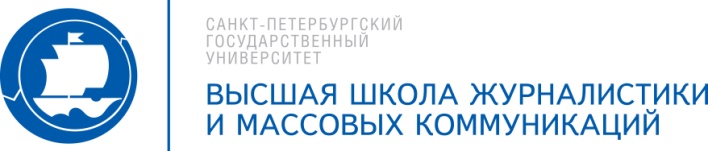 